1月31日水曜日、藤井寺市立生涯学習センター3階視聴覚室にて、「藤井寺市教育コミュニティづくり推進事業研修会」が開催されました。大阪府の「令和5年度子どもたちと未来をつくる地域人材養成Demae講座」事業を活用され、府職員が講師となり研修をすすめました。放課後子ども教室（おおさか元気広場）や学校支援活動をされている地域学校協働活動推進員やコーディネーター、安全管理員の方々が参加され、ワークを交えながら、楽しく学ばれている様子が印象的でした。＜研修の流れ＞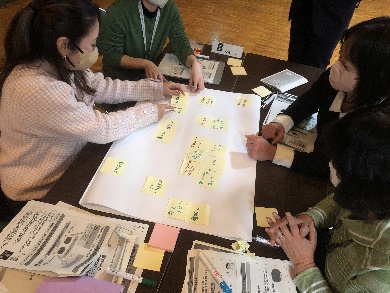 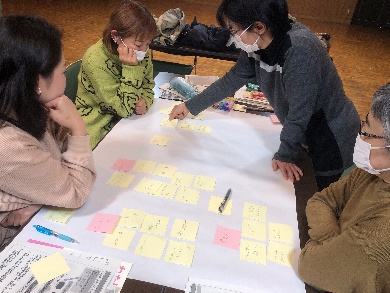 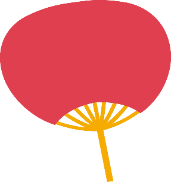 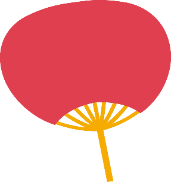 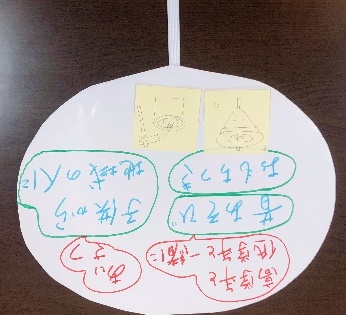 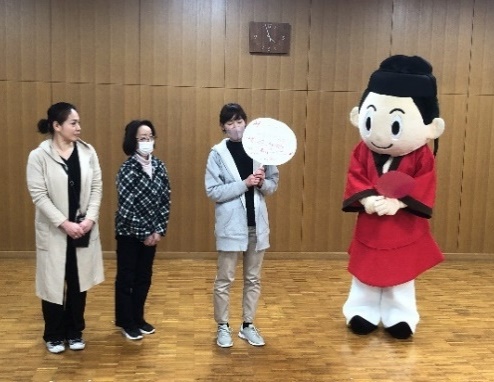 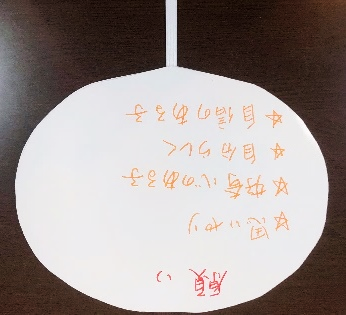 